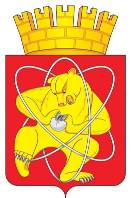 Городской округ «Закрытое административно – территориальное образование  Железногорск Красноярского края»АДМИНИСТРАЦИЯ ЗАТО г. ЖЕЛЕЗНОГОРСКПОСТАНОВЛЕНИЕ      18.12.2023                                                                                               № 2612г. ЖелезногорскО внесении изменений в постановление Администрации ЗАТО г. Железногорск от 28.06.2013 № 1036 «Об утверждении положения о системе оплаты труда руководителя муниципального автономного учреждения культуры “Парк культуры и отдыха им. С.М. Кирова”»В соответствии со статьей 145 Трудового кодекса Российской Федерации,  Федеральным законом от 03.11.2006 № 174-ФЗ «Об автономных учреждениях», руководствуясь Уставом ЗАТО Железногорск,ПОСТАНОВЛЯЮ:1. Внести в постановление Администрации ЗАТО г. Железногорск от  28.06.2013 № 1036 «Об утверждении положения о системе оплаты труда руководителя муниципального автономного учреждения культуры “Парк культуры и отдыха им. С.М. Кирова”» следующие изменения:1.1. Абзац 1 пункта 4.7 раздела 4 приложения к постановлению изложить в редакции:«Комиссия рекомендует установление стимулирующих выплат и их размер, за исключением специальной краевой выплаты. Решение принимается комиссией открытым голосованием при условии присутствия не менее половины членов комиссии и оформляется протоколом. С учетом мнения комиссии Администрация ЗАТО г. Железногорск издает распоряжение об установлении стимулирующих выплат руководителю учреждения.».1.2. Подпункты 4.8.5, 4.8.6 пункта 4.8 раздела 4 приложения к постановлению считать подпунктами 4.8.6, 4.8.7 соответственно.1.3. Пункт 4.8 раздела 4 приложения к постановлению дополнить подпунктом 4.8.5 следующего содержания:«4.8.5 Специальная краевая выплата устанавливается в целях повышения уровня оплаты труда руководителя Учреждения.Руководителю Учреждения по основному месту работы ежемесячно предоставляется специальная краевая выплата, максимальный размер которой, при полностью отработанной норме рабочего времени и выполненной норме труда (трудовых обязанностей) составляет три тысячи рублей. Руководителю Учреждения по основному месту работы при не полностью отработанной норме рабочего времени размер специальной краевой выплаты исчисляется пропорционально отработанному руководителем времени.На специальную краевую выплату начисляются районный коэффициент, процентная надбавка к заработной плате за стаж работы 
в районах Крайнего Севера и приравненных к ним местностях и иных местностях с особыми климатическими условиями.В месяце, в котором производятся начисления исходя из средней заработной платы в соответствии с нормативными правовыми актами Российской Федерации, и выплачиваемые за счет фонда оплаты труда, за исключением пособий по временной нетрудоспособности, размер специальной краевой выплаты руководителю Учреждения увеличивается на размер, рассчитываемый по формуле: СКВув = Отп x Кув – Отп, где:СКВув – размер увеличения специальной краевой выплаты, рассчитанный с учетом районного коэффициента, процентной надбавки к заработной плате за стаж работы в районах Крайнего Севера и приравненных к ним местностях и иных местностях с особыми климатическими условиями;Отп – размер начисленных выплат, исчисляемых исходя из средней заработной платы, определенной в соответствии с нормативными правовыми актами Российской Федерации, и выплачиваемых за счет фонда оплаты труда, за исключением пособий по временной нетрудоспособности;Кув – коэффициент увеличения специальной краевой выплаты.В случае, когда при определении среднего дневного заработка учитываются периоды, предшествующие 1 января 2024 года, Кув определяется следующим образом:Кув = (Зпф1 + (СКВ х Кмес х Крк) + Зпф2) / (Зпф1 + Зпф2), где:Зпф1 – фактически начисленная заработная плата руководителя Учреждения, учитываемая при определении среднего дневного заработка 
в соответствии с нормативными правовыми актами Российской Федерации, за период до 1 января 2024 года;Зпф2 – фактически начисленная заработная плата руководителя Учреждения, учитываемая при определении среднего дневного заработка 
в соответствии с нормативными правовыми актами Российской Федерации, за период с 1 января 2024 года;СКВ – специальная краевая выплата;Кмес – количество месяцев, учитываемых при определении среднего дневного заработка в соответствии с нормативными правовыми актами Российской Федерации, за период до 1 января 2024 года;Крк – районный коэффициент, процентная надбавка к заработной плате за стаж работы в районах Крайнего Севера и приравненных к ним местностях и иных местностях края с особыми климатическими условиями.».1.4. Абзац 2 подпункта 4.8.7 пункта 4.8 раздела 4 приложения к постановлению изложить в редакции:«Выплаты стимулирующего характера, за исключением персональных выплат, выплат по итогам работы и специальной краевой выплаты, руководителю Учреждения устанавливаются ежеквартально по результатам оценки результативности и качества деятельности учреждения в предыдущем квартале и выплачиваются ежемесячно.». 2. Отделу управления проектами и документационного, организационного обеспечения деятельности Администрации ЗАТО                              г. Железногорск (В.Г. Винокурова) довести до сведения населения настоящее постановление через газету «Город и горожане».3. Отделу общественных связей Администрации ЗАТО г. Железногорск   (И.С. Архипова) разместить настоящее постановление на официальном сайте Администрации ЗАТО г. Железногорск в информационно-телекоммуникационной сети «Интернет». 4. Контроль над исполнением настоящего постановления оставляю за собой. 5. Настоящее постановление вступает в силу после его официального опубликования, но не ранее 01.01.2024.Абзацы шестой – девятнадцатый пункта 1.3 постановления действуют по 31.12.2024 включительно.Глава ЗАТО г. Железногорск                                                              Д.М. Чернятин